READINGS FOR THIS WEEK7 SUN Acts 4:32-35/1 Jn 5:1-6/Jn 20:19-31 SUNDAY OF DIVINE MERCY8 Mon Is 7:10-14; 8:10/Heb 10:4-10/Lk 1:26-38     THE ANNUNCIATION OF THE LORD9 Tue Acts 4:32-37/Jn 3:7b-15 10 Wed Acts 5:17-26/Jn 3:16-21 11 Thu Acts 5:27-33/Jn 3:31-36     Saint Stanislaus, Bishop and Martyr12 Fri Acts 5:34-42/Jn 6:1-15 13 Sat Acts 6:1-7/Jn 6:16-21     Saint Martin I, Pope and Martyr14 Sun Acts 3:13-15, 17-19/1 Jn 2:1-5a/     Lk 24:35-48    THIRD SUNDAY OF EASTERNolan STEWARDSHIP REPORTLENOXEaster Sunday - Collection -  $ADA- goal $14,656.00 balance - $11,281.00February Income - $6,332.00  February Expenses - $4,603.69CORNINGEaster - Collection -  $1,1ADA-goal $16,671.00 balance -- $15,361.00March Income - $ 8,839.98 March Expenses - $ 12,751.85LITURGICAL ASSIGNMENTSCORNING - SATURDAY, April 20Lector: Mark ReichenauerUshers: Karma & John GreenCORNING - SUNDAY, April 21Servers: Wyatt, Ciara & Nolan K.Lector: Margaret VenteicherEM: Jamie HoganSacristan: Jane RychnovskyUshers: Nicki C. & Barb F.Gift Bearers: Dale & Janet BoswellMusician: Carol HardistyCantor: Tina Hogan   Money Counters April 16: Bernadine & Barb F.CORNING MEETINGS, ETC.Liturgy Committee—April 23 at 4:30 p.m.LENOX - SUNDAY, April 21Sacristan: Linda N.Lector: Brian & LindaServers: Brayden & BrandenUshers: Dave & JoyceEM: Mike, Don, LarryMoney Counters: Ray & StevePower Point: KevinLENOX MEETINGS, ETC.
COFFEE & ROLLS - April 21: Paul & Brenda Rainforth and Norbert Bradley; April 28 Jen & Cathy Wood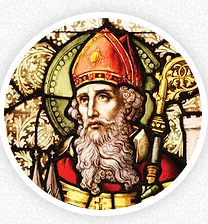 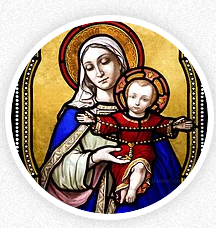 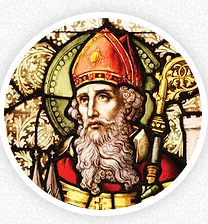 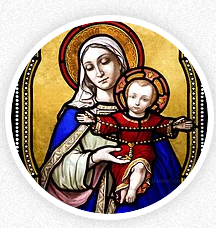 St. Patrick, Corning504 Grove Ave. • Corning, IA  50841Father’s Email . . . . .  lanweting@dmdiocese.orgOffice Phone: . . . . . . . . . . . . . . . . . .641-322-3363
E-mail: . . . . . . . . . . . . .  pat_corning@yahoo.comHall Rental: . . . . . . . . Rosie Bissell 712-621-0942RE . . . . . . . . . . . . . . . Tamara Haley 641-418-0122Office Manager: .Jane Rychnovsky 641-344-4089Prayer Chain: . . .Marcella Gearheart 641-322-3885 St. Patrick, Lenox600 W. Michigan • Lenox, IA  50851 Father’s Email . . . . .  lanweting@dmdiocese.orgOffice Phone: . . . . . . . . . . . . . . . . . . .641-333-2565Email: . . . . . . . . . . . . . . . . . . . . stpatl@lenoxia.comOffice Manager/RE: . . . . . . . . . . . . . Kathy EcklinMinistry of Caring: . . .Kathy Ecklin 641-333-2565 . . . . . . . . . . . . . . Marilyn Rychnovsky 641-335-2268Visitation of the Sick - Please call parish office in Corning - 641-322-3363 or Lenox - 641-333-2565 to arrange for Communion in your home.Confessions:Lenox - Sunday,8:00 -8:30 a.m. Corning - Saturday, 5:00p.m.-5:30 p.m. Available anytime upon requestROSARYCorning, Rosary Recitation every Tuesday at 11:00 a.m., before, NOON MassLenox, Rosary recitation every Wednesday and Friday after mass at 9:00 a.m.Mass ScheduleC, Sat., Apr. 13	5:30 p.m. Helen (Hogan) ChuteL, Sun., Apr. 14	8:30 a.m. Marie DilgerC, Sun., Apr. 14	10:30 a.m. Ed & Jinx AmdorC, Tues., Apr. 16	12:00(Noon) Patricia 				(Hogan) BissellL, Wed., Apr. 17	8:30 a.m. The Notz FamilyC, Thur. Apr. 18	12:00(Noon) Theresa 					CruiseL, Fri. Apr. 19	8:30 a.m. Delbert HeimC, Sat., Apr. 20	5:30 p.m. Richard & Irene 				WeisL, Sun., Apr. 21	8:30 a.m. Jeff Wood & Tom LynamC, Sun., Apr. 21	10:30 a.m. Ed LarsonEXPOSITION OF BLESSED SACRAMENTCorning, First Thurs: 5:30 p.m.-6:30 p.m.Lenox, First Friday: 9.00.m.-10.00 a.m.Marriage - Arrangements should be made ASAP and at least six months before the wedding.Baptism - Baptisms are held on the 3rd Sunday within mass.FROM THE PASTOR’S DESK   Jesus in today’s Gospel teaches His apostles how to interpret the Scriptures.   He tells them that all the Scriptures of what we now call the Old Testament refer to Him. He says that all the promises found in the Old Testament have been fulfilled in His Passion, death, and Resurrection. And He tells them that these Scriptures foretell the mission of the Church—to preach forgiveness of sins to all the nations, beginning at Jerusalem.   In today’s First Reading and Epistle, we see the beginnings of that mission. And we see the apostles interpreting the Scriptures as Jesus taught them to.   God has brought to fulfillment what He announced beforehand in all the prophets, Peter preaches. His sermon is shot through with Old Testament images. He evokes Moses and the Exodus, in which
God revealed himself as the ancestral God of Abraham, Isaac, and Jacob (see Exodus 3:6, 15). He identifies Jesus as Isaiah’s suffering servant who has been glorified (see Isaiah 52:13).John, too, describes Jesus in Old Testament terms. Alluding to how Israel’s priests offered blood sacrifices to atone for the people’s sins (see Leviticus 16; Hebrews 9–10), he says that Jesus intercedes for us before God (see Romans 8:34), and that His blood is a sacrificial expiation for the sins of the world (see 1 John 1:7).   Notice that in all three readings, the Scriptures are interpreted to serve and advance the Church’s mission—to reveal the truth about Jesus, to bring people to repentance, the wiping away of sins, and the perfection of their love for God.This is how we, too, should hear the Scriptures. Not to know more “about” Jesus, but to truly know Him personally, and to know His plan for our lives.   In the Scriptures, the light of His face shines upon us, as we sing in today’s Psalm. We know the wonders He has done throughout history. And we have the confidence to call to Him, and to know that He hears and answers.COMBINED ANNOUNCEMENTSCATHOLIC YOUTH CAMPCYC registration is open and filling up quickly. Go to stmcenter.com to register for elementary sessions for your child/children who have finished 2nd grade through 6th grade. Junior High and High School sessions are also available.FROM THE BISHOP’S OFFICEFr. Nick Stark has been appointed to Sacramental Ministry to the Hispanic communities in the parishes of St. Patrick, Corning and St. Patrick, Lenox, effective July 1, 2024.ADORATION There will be NO adoration in April.EUCHARISTIC MIRACLES EXHIBIT   St. Patrick Church in Imogene is excited to be hosting the Vatican approved, international Eucharistic Miracles of the World exhibit. It is free to view, and the best part is that you view this exhibit at your own pace. The dates and times are: Wednesday, April 24th–Friday, April 26th 	3pm – 7pmSaturday, April 27th	2pm -5pmSunday, April 28th	8am – 12pm   The Eucharistic Miracles of the World exhibit is a traveling display on loan from Spirit Catholic Radio. It features 39 beautiful panels that highlight some of the most powerful Eucharistic Miracles in the world. The exhibit will be set up in the church basement.    We invite you to join us on Saturday, April 27th at 6:30pm for a presentation about the Eucharistic Miracles. We are hosting a soup supper prior to this presentation. The soup supper will begin after 5pm Mass (approx. 6pm). Invite your friends and family to the soup supper and stay for this informative presentation.  CORNING ANNOUNCEMENTSFIRST HOLY COMMUNIONSebastian Haley, Laney Morrison & Brylie Ramsey will receive their 1st Communion on Sunday, April 28, 2024. Please keep them in your prayers as they prepare for this sacrament.KC’S TO HELP WITH CYC COSTSThe Knights of Columbus will give $150.00 toward each of St. Patrick Youth who wish to attend Catholic Youth Camp this summer. Get a KC member a copy of your child’s registration and they will reimburse you for part of this cost. THRIFT SHOPPlease keep the Thrift Shop in mind when cleaning out good used items. They are in need of household items such as home décor and kitchen items.THANK YOUThanks to Barb Fuller who has volunteered to launder tablecloths and dish towels for the Parish Center after funerals & parish events.ALTAR LINENSWe need someone to launder the Altar Linens. This is not a difficult job and can be done on your own time. Ironing the corporal & purificators is the most time-consuming part. Please contact Jane if you would be able to help with this job.MAY MEALS ON WHEELSPlease contact Linda Schafroth if you are able to help deliver Meals on Wheels in the Month of May. Deliveries will be made Monday-Fridays only.LENOX ANNOUNCEMENTSCOME LEARN ABOUT MARYCome and join us as we learn about Mary’s great love for mankind, her constant intercession on our behalf and her role as protector of the church. We will begin on April 8th at 6:30pm at the parish center. Books will be provided. Hope to see you there!FIRST COMMUNION –will be held on Sunday, May 5th. Please pray for Astrid Martinez & Avelyn Gonzalez as they continue to prepare to make their First Communion & Reconciliation.EIGHTH GRADE, TEACHER, AND MUSICIAN APPRECIATION DAYSunday, May 5th we will be honoring Chase Sonntag, our only 8th grader, all our teachers and our musicians after Holy Mass.GARAGE SALEDon’t forget to take inventory of your treasures to donate to the church garage sale May 31st-June 1st.VBS – We will be hosting VBS on May 28-30th from 8:00 a.m. – Noon. A light breakfast and lunch will be served. Please let Kathy know if you can help with food, crafts, or games during those days. We are planning on around 60 children Preschool – 5th grade. Our theme is ”The Armor of God”.MOWING SCHEDULEApril 7-21	Judy WursterApril 21-May 5	Brad & Sarah Adamson family 			Jose & Janet Lopez familyLENOX PRAYER LIST   Irene Ripperger     Kenny Heim      Alex Stephens   Ann Votava          Brian Heim         Camilla Perez   Steve Sawyer         Sergio Dozier     Miriam Meadows   Tom Bradley         Brandon Larimer